Assessment rubric: Year 6 – 3D modelling 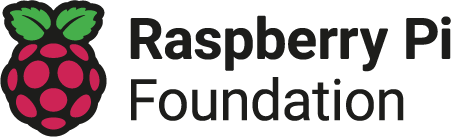 Resources are updated regularly - the latest version is available at: the-cc.io/curriculum.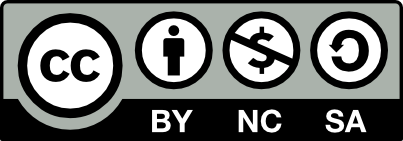 This resource is licensed by the Raspberry Pi Foundation under a Creative Commons Attribution-NonCommercial-ShareAlike 4.0 International license. To view a copy of this license, visit, see creativecommons.org/licenses/by-nc-sa/4.0/.Learner:Teacher:Date:Emerging [1]Expected [2]Exceeding [3]ScoreTaskExplain that 3D models can be created using a computerDescribe the purpose of their project: to create a 3D model of a buildingList the steps needed to complete the taskDesign decisionsSelect from a variety of 3D shapesRecognise that 3D objects can be viewed from different perspectivesExplain shapes that are representative of a real-world object to make a modelRecognise that changing perspective does not change the position of objectsChoose 3D shapes that can be combined to create more complex shapesView objects from different perspectives to evaluate their size and positionImplementationPlace and move 3D objects in three dimensions (including lift and lower)Resize objects in three dimensions using handlesGroup multiple objects and manipulate them as one objectPosition 3D objects to create a chosen artefactAccurately resize objectsCreate holes in objectsUse and combine variations of one 3D shapeUse guidelines to accurately position 3D objects Use size guides to accurately resize 3D objects relative to each otherDuplicate and ungroup objects to create variations of modelsEvaluationIdentify which elements of the task have been achievedEvaluate how successful they were in meeting the task requirementsIdentify how and why their project could be improvedTeacher feedbackLearner response to feedback